　　　　　　　「食品ロスをへらそう」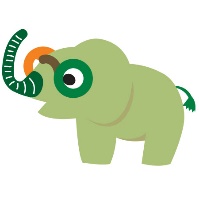 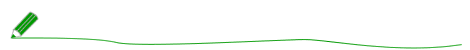 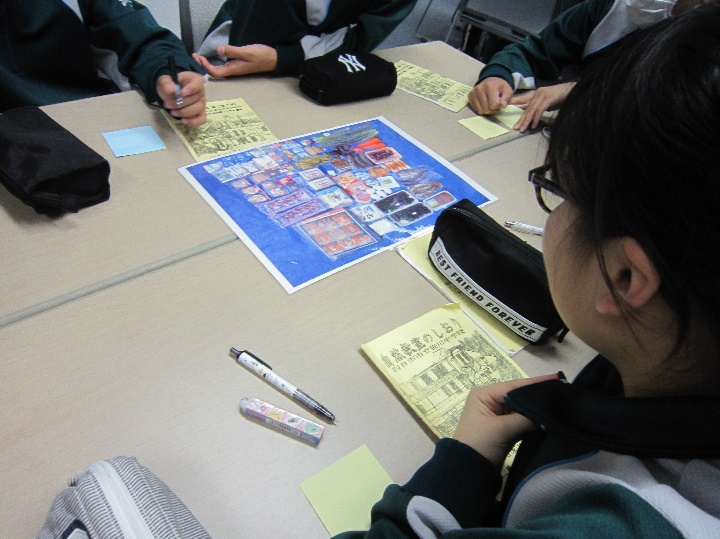 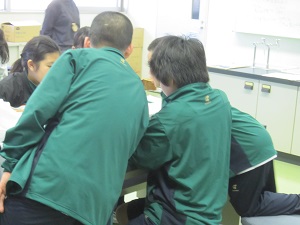 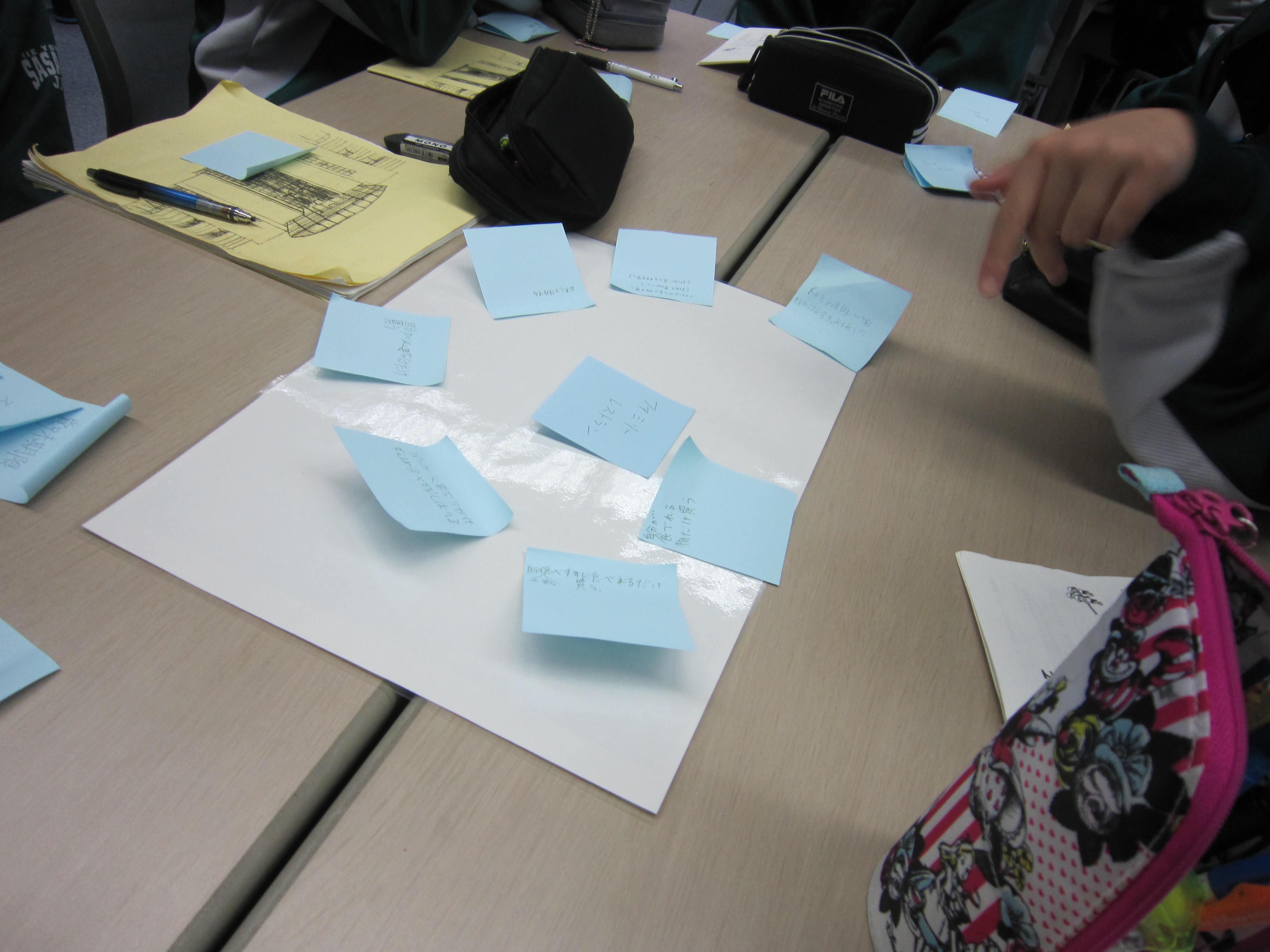 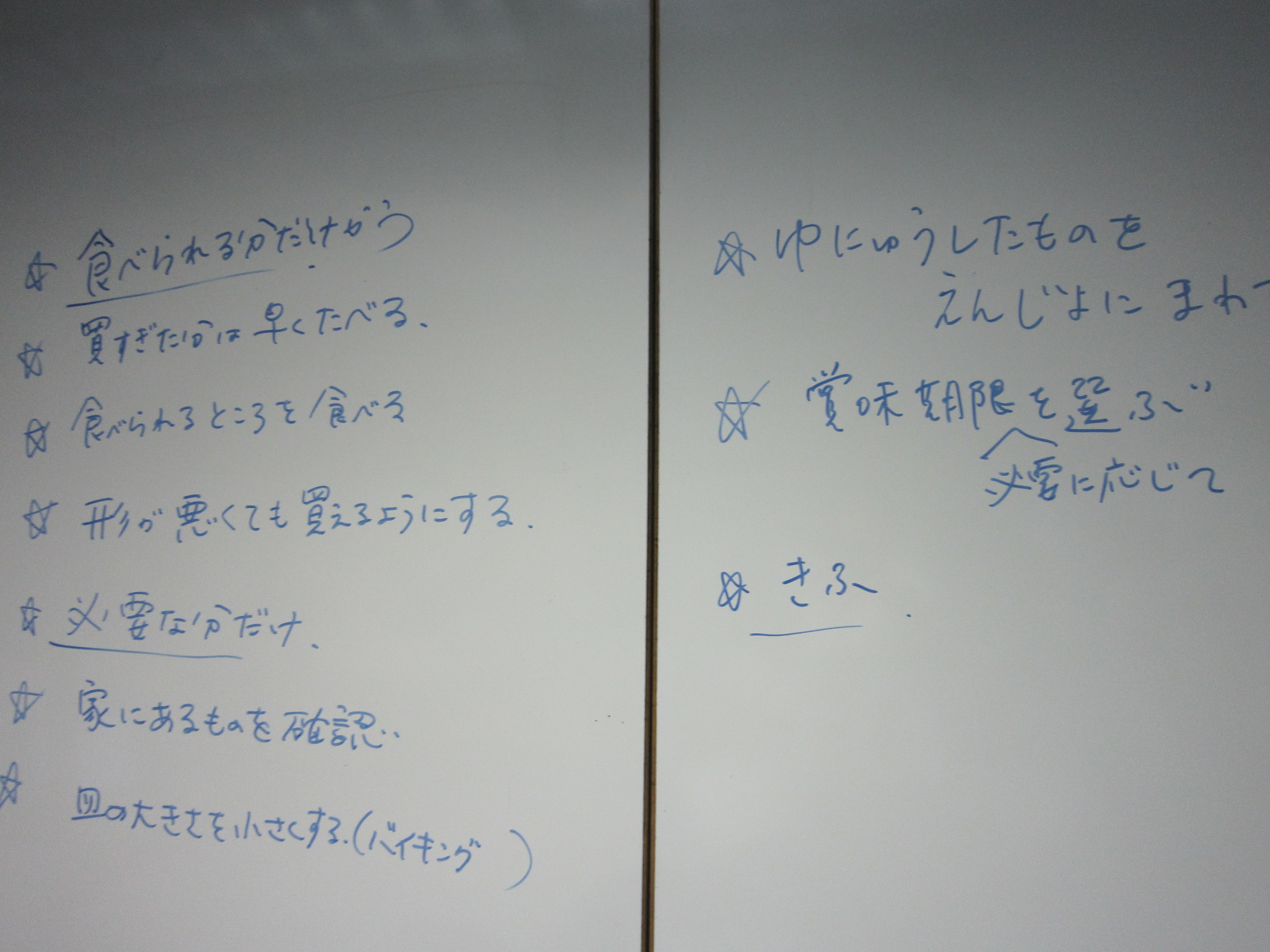 所要時間60～90分　　人数12～40人程度　4～6グループが望ましい対象年齢小学校5年生以上持ち物筆記用具